Túrakód: F_Berek-9,7 /  Táv.: 9,7 km  Szintidő: 1:23 óra, (átlagseb.: 7,01 km/h  /  Frissítve: 2020-11-13Túranév: Terepfutó_Berek-9,7 km Résztávokhoz javasolt rész-szintidők (kerekített adatok, átlagsebességgel kalkulálva):Feldolgozták: Baráth László, Hernyik András, Valkai Árpád, 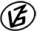 Tapasztalataidat, élményeidet őrömmel fogadjuk! 
(Fotó és videó anyagokat is várunk.)RésztávRésztávRész-szintidőRész-szintidőF_Berek-9,7_01-rtBerek / Rajt-Cél / terepfutó - Berek / 10:360:36F_Berek-9,7_02-rtBerek / 1 - Berek / 20:210:56F_Berek-9,7_03-rtBerek / 2 - Berek / 30:151:11F_Berek-9,7_04-rtBerek / 3 - Berek / Rajt-Cél / terepfutó0:121:23